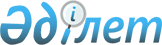 О мерах по реализации Закона Республики Казахстан "Об обязательном страховании в растениеводстве"
					
			Утративший силу
			
			
		
					Распоряжение Премьер-Министра Республики Казахстан от 5 мая 2004 года N 134-р. Утратило силу - распоряжением Премьер-Министра РК от 30 декабря 2004 года N 383-р (R040383)      1. Утвердить прилагаемый перечень нормативных правовых актов Правительства Республики Казахстан, принятие которых необходимо в целях реализации Закона  Республики Казахстан "Об обязательном страховании в растениеводстве" (далее - перечень). 

      2. Министерству сельского хозяйства Республики Казахстан: 

      1) разработать и внести на утверждение Правительства Республики Казахстан проекты нормативных правовых актов согласно перечню; 

      2) в двухмесячный срок принять соответствующие ведомственные нормативные правовые акты в целях реализации Закона  Республики Казахстан "Об обязательном страховании в растениеводстве" и проинформировать Правительство Республики Казахстан о принятых мерах.       Премьер-Министр 

             Утвержден                  

распоряжением Премьер-Министра        

Республики Казахстан            

от 5 мая 2004 года N 134          

Перечень нормативных правовых актов 

      Правительства Республики Казахстан, принятие которых 

      необходимо в целях реализации Закона  Республики Казахстан 

      "Об обязательном страховании в растениеводстве" ___________________________________________________________________ 

 N !Наименование нормативного!   Срок     !Государственный орган, ! 

п/п!правового акта           ! исполнения !ответственный за       !  

   !                         !            ! исполнение            ! 

------------------------------------------------------------------! 

 1 !           2             !      3     !          4            ! 

------------------------------------------------------------------! 

 1  О внесении дополнений в   До 15 июня           МСХ 

    постановление             2004 года 

    Правительства Республики       

    Казахстан от 7 октября 

    2002 года N 1096 

    "Некоторые вопросы 

    Министерства сельского 

    хозяйства Республики 

    Казахстан" в части 

    определения уполно- 

    моченного государственного 

    органа в области 

    растениеводства 

 

       2  Об определении агента     До 30 июля           МСХ, МФ, МЭБП, 

    для управления бюджетными 2004 года            АФН(по  

    средствами для поддержки                       согласованию)  

    обязательного страхования 

    в растениеводстве и уста- 

    новлении размера и порядка 

    оплаты услуг агента из 

    бюджетных средств 

 

       3   О порядке использования   До 30 июля           МСХ, МФ, МЭБП, 

    денег со специального      2004 года            АФН ( по  

    счета, а также                                  согласованию) 

    процедуре размещения 

    временно свободных 

    средств на депозит 

 

 4  О порядке возмещения       До 30 июля           МСХ, МФ, МЭБП, 

    агентом части              2004 года            АФН (по 

    страховых выплат                                согласованию) 

    страховщику из 

    бюджетных средств 

 

       5  Об утверждении             До 30 июля          МСХ, МФ, МЭБП, 

    типовой формы договора     2004 года           АФН (по  

    о порядке и условиях                           согласованию) 

    частичного возмещения 

    страховых выплат, 

    заключаемого между 

    агентом и страховщиком 

 

       6  Об утверждении нормативов  До 30 июля           МСХ 

    затрат на единицу площади  ежегодно 

    по видам продукции 

    растениеводства 

____________________________________________________________________ 
					© 2012. РГП на ПХВ «Институт законодательства и правовой информации Республики Казахстан» Министерства юстиции Республики Казахстан
				